Table des matières1.	Vote du Bureau	32.	Adresses & e-mail dES menbres du CA	33.	Prix des licences	33.1.	Explication nouveaux tarifs	33.2.	nouveau tarif	34.	Prix des licences spécifiques	44.1.	Mutation	44.2.	Prêt (Licence T)	45.	Forum des association & fétes du sport	45.1.	Forum & association	46.	Vide grenier	47.	Création Commission	47.1.	Commission technique & sportive (Alain)	47.2.	Commission Logistique (A définir)	47.3.	Commission communication (Christophe MONCE)	47.4.	Commission animation (Isabelle)	57.5.	Commission sponsoring (Sébastien)	58.	Implication des parents	59.	Point Divers	5Vote du BureauAdresses & e-mail dES menbres du CAMoncé Christophe	president@noecarbonne-basket.com	06.17.62.16.04Gerdil Sébastien	sebastien.gerdil@eiffage.com		06.67.03.32.73Ludosky Jean-Luc 	ludosky.jeanluc@bbox.fr		06.76.49.89.41Pancé Laurence 	laurence.pance@gmail.com		06.79.61.83.33Rubio Stéphanie	stephaniesamuel@hotmail.fr		06.27.27.56.63Lesage Michèle		michele.lesage5@wanadoo.fr		06.77.37.85.26Barale Mélissa		melissa.barale@sfr.fr			06.04.52.56.85Hamman Sonia		hamman.sonia@gmail.com		06.40.28.82.10Delmond Magali	magali.delmond691@orange.fr		06.70.40.17.56Mallet Alain		alain.mallet691@gmail.com		06.87.53.15.82Siadoux Christine	contact@ovaliecar.fr			06.07.18.87.29Barale Isabelle		isa.barale31@sfr.fr			06.24.88.18.69Soula Carine		patrice.cazajus@sfr.fr			06.26.03.36.31Faramond Chloé	chloe.faramond@gmail.com		07.88.26.75.56Longhi Roberto		robertolonghi031@gmail.com		06.98.24.58.06Morel Yannick		correspondant@noecarbonne-basket.com	06.83.18.32.79Mails NCBpresident@noecarbonne-basket.comsecretariat@noecarbonne-basket.comtresorier@noecarbonne-basket.comcorrespondant@noecarbonne-basket.comboutique@noecarbonne-basket.comtechnique@noecarbonne-basket.comPrix des licencesExplication nouveaux tarifs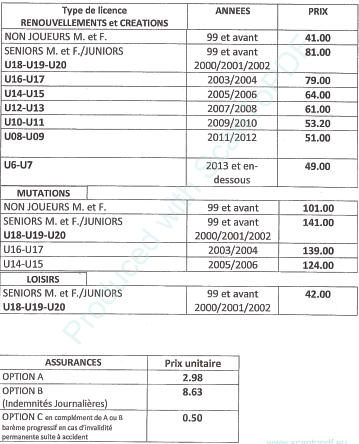 Mutation : 60€Document : Dispositions financièresnouveau tarifU6-U7  80€U8 et U9  119€U10 et U11  124€U12 et U13  132€U14 et U15  141€U16 et U17 Garçon / U16 et U17 et U18 Fille  151€Sénior   157€Loisir  109€Dirigeants, techniciens, officiels  OffertPour les membres du CA qui jouent, la part comité est prise en compte par le club. A déduireFaire mise à jour du dossier d’inscription (prix + année & autres)Prix des licences spécifiquesMutation C’est un joueur(euse) qui change de clubMutation : 60€Prêt (Licence T)Frais de dossier + [(la part comité + il faudrait rajouter la part club) prix licence]Frais de dossier  payé par club préteur et/ou joueur(euse). (A verser à NCB) minoré si participation du club préteurForum des association & fétes du sportForum & association7 septembre au bois de castres 9h00 à 16h00  CarbonnePossibilité de manger sur place.Vide grenier22/09/2019Création CommissionCommission technique & sportive (Alain MALLET)- Animation entre entraineur- ArbitrageCommission Logistique (A définir)Gestion matériel sportif (logistique, inventaire)CourseJetonCommission communication (Christophe MONCE)Animation des réseaux (facebook (Chloe), instagran (Mélissa))Animation sitesDiffusions informationsBoutiqueCommission animation (Isabelle  BARALE)Gouter, noël, vide grenierCommission sponsoring (Sébastien GERDIL)Récolter des donsModalité des dons (calendrier, matériel, courses)Implication des parentsLors des 2 premiers entrainements, avec la présence de l’entraineur et un membre du bureau,Il faut réussir à avoir des noms pour le 2eme entrainement,1 parent référent (gestion gouter,  maillot)2 parents pour faire les tables1 parent en aide au coach les jours de match (suivant le souhait de l’entraineurPoint DiversContacter le club de Lavernose au plus tôt pour harmoniser les prix pour le rapprochement prévu en U15F en particulierAction : Christophe MoncéSujet/Ordre du jourMise en place dossier d’inscriptionla saison 2019/2020Sujet/Ordre du jourMise en place dossier d’inscriptionla saison 2019/2020Documents annexésDocuments annexésLieu de réunionClub House NCB NoéRédacteurSébastien GERDILListe de diffusionListe de diffusionListe de diffusionListe de diffusionListe de diffusionNomFonctionParticipantOui (O) / No (N)DestinataireInformation (I), 
Action (A)Christophe MONCEPrésidentOASébastien GERDILSecrétaireOIJean Luc LUDOSKYSecrétaire AdjointOILaurence PANCETrésorièreOIAlain MALLETMenbre du CAOICarine SOULAMenbre du CAOIMelissa BARALEMenbre du CAOISonia HAMMANMenbre du CAOIIsabelle BARALEMenbre du CAOIChristine SIADOUXMenbre du CAOIStéphanie RUBIOMenbre du CAOIChloé FARAMONDMenbre du CAORoberto LONGHIMenbre du CAOMagalie DELMONDMenbre du CA / EntraineurOIMichèle LESAGEMenbre du CA / EntraineurOIPhilippe SIADOUXEntraineurNIPol EntraineurRoch VIENNEEntraineursylvain GARRYEntraineurNIFrédéric  NICODEME EntraineurNIYannick MORELCoordonnateurNIPrincipales décisions/ ActionsContacter le club de Lavernose au plus tôt pour harmoniser les prix pour le rapprochement prévu en U15F en particulier (Action : Christophe MONCE)Faire mise à jour du dossier d’inscription pour fin juin (prix ; année & autres)Création de commissions.Désigner en début de saison des parents pour certaines tâches.Christophe MONCEPrésident élu à 15  voix élu à 15  voixPrésident adjointSébastien GERDILSecrétaire élu à 15  voixJean Luc LUDOSKYSecrétaire Adjoint élu à 15  voixLaurence PANCETrésorière élu à 15  voixTrésorière Adjointe